微小分子团水治疗多种细胞脫水病 陆 江 （南宁卓康微小水科学研究所，中国 南宁）摘要:饮用经过设备处理的微小分子团水，可普遍祛除冠心病、脑动脉粥样硬化、高低血压、2型糖尿病和前列腺增生等病症，解决此医学难题。因为人喝普通水,体内细胞供水常不足,使细胞脱水休眠,饮用该水更多地补充细胞内缺失的水，使之正常代谢和吐纳，恢复动脉的自洁功能，让胰岛正常分泌，从而破解了上述病之本因是细胞脱水，补水可治病于本，多病同治,这应当成为新的病因和科学的医理，可治疗多种细胞缺水病。  关键词：高低血压，心脑动脉粥样硬化，糖尿病，细胞缺水病，微小分子团水现在中国有心脑血管病和糖尿病患者共3亿，靠终生服药或打胰岛素控制病情，治标而不治本。患者随着年龄增长，心脑动脉粥样硬化不断发展，可能患中风或心肌梗塞而逝。药为何不治本？由于对病因认识不足。病因和医理是医学的基本问题。现从生理需要和给脱水休眠细胞补水祛病的事实，领会患病之内因是细胞脱水，致动脉失去自洁功能，胰岛细胞脱水不分泌，才是病之本因。此细胞脱水致病的论点有什么论据呢？一、研究小分子团水和细胞膜水通道大小可知细胞内水长期得不偿失，使细胞脱水成为病之本因 人吃饭喝水都在喂养细胞，细胞是独立的化工厂，细胞内含水80～90%。细胞周围是从血液过滤出来的组织液，占人体重15%，组织液内含水90%，并有各种营养。细胞上有水通道、糖通道、脂通道和离子通道。德国科学家Erwin Neher和Bert Sakmann研究发现细胞膜上水通道为2nm，荣获1991年诺贝尔生物学医学奖。[1]另据美国科学家Peter Agre和Kcderick M ackinnon进一步研究细胞膜通道，Peter Agre还拍摄了细胞膜水通道的彩色照片，再次证明水通道为2nm。荣获 2003年诺贝尔化学奖[2]。细胞膜水通道只有直径2nm，关系到什么水簇团才可进出细胞。自然状态的水分子簇团大小不同，根据单个水分子直径0.198～0.276nm，计算出细胞膜水通道只能吞饮4～6个水分子缔合的小簇团，而普通自然状态的水中含有这种小簇团不够多，大的水分子簇团被从尿中排出，可认为细胞经常喝不到足够的水。所以一般人喝普通自然状态的水，细胞对水的吸收率低，经常不能弥补细胞因分泌各种消化液、出汗、蒸发、前列腺液、胎儿成长和奶水等小簇团水的需要，随着人的年龄增大，许多器官细胞内的水含量逐渐减少，入不敷出，使某些器官逐渐衰弱萎缩而致病。一般人的年龄越大，体内细胞越缺水。人从十五六岁起，因体内缺水向大肠夺水致便秘，日久患痔疮;人至中年，体内细胞继续缺水，则易患慢性胃肠炎等;中年人开始前列腺细胞脱水，使大分子团水聚积潴留在细胞外，形成前列腺增生;并逐渐因动脉细胞脱水，使小动脉增厚，逐渐失去自洁功能，当血脂升高，致动脉粥样硬化，而患高低血压、冠心病、脑动脉硬化，并因胰岛细胞脱水而患2型糖尿病，直至中风或心肌梗塞，或因体内缺水使免疫器官胸腺、脾脏缩小，致免疫力低下而患癌或肺炎，皆因细胞脱水是病之本因。谁能证明小分子团水确实存在呢？中国科学院用量子仪研究水分子和微观粒子运动规律，直到2014年1月在世界上首次拍摄到小分子团水的照片，包括单个水分子的结构和由4个水分子组成的水团簇，证明确实存在小分子团水，如右图。[3]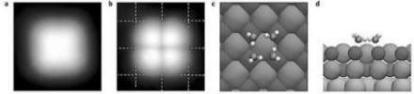 过去各国教材内不写小分子团水。高中《生物》书中写成“水在细胞膜上可自由通过”，使人们误认为细胞内不缺水。在医学教材《病理生理学》[4]中，未写过细胞脱水是个病因，并把中老年人的某些器官如胸腺、脾脏两个重要的免疫器官逐渐萎缩，70岁人的肝脏缩小11～20%等，都写成“原因不详”。于是，医生认为细胞不会因脱水致病，只能用药控制病情，而不能治愈上述病症。当中国患者饮用小分子团水治愈上述重要病症，才使细胞脱水是病之本因的道理油然而生，患者补水祛病的事实使这医理不可否认。我怎会想到的？二、把水处理成微小分子团水给脱水休眠细胞补充欠缺的人而祛病 ，是符合生理需求的医理1990年我因患高血压，想到自己的父辈祖辈均因患中风或心肌梗塞病逝，心中压力大，便研究医学。我从中国基础医学研究成果和广西巴马长寿村水的分子团小受启发，发明了离子水瓶,把开水处理成微小分子团水，经核磁共振检测为55.82Hz，比巴马水（66Hz）更细小，富含由4～6水分子缔合的小簇团，期望饮用后更多地进入细胞。该品在三家省级医院做临床试用[5]4个月，每日饮水量为每千克体重30～40毫升，为健康人应有的饮水量。1994年8月经广西科技成果鉴定，北京和广西医学专家肯定了疗效：“降脂降压效果好”，“能扩大心脑动脉流量，改善心脑电图和微循环”，“对治疗心脑动脉粥样硬化和高血脂、高血压有良好的医疗保健作用”，“是一种适合家庭、医院和工作场所使用的优良医疗保健产品。”[6]1999年6月该品获中国发明专利权。次年我退休之后办研究所，生产商品后跟踪调查，用户饮用几个月至一年多，普遍逐渐反馈祛除了高低血压、冠心病、脑动脉粥样硬化、2型糖尿病和前列腺增生与中风后遗症等病症，无需终生服药，且治病于本，多病同治，取得了靠药物得不到的疗效，震动了医学界，让患者惊讶赞叹，成为意义重大、影响深远的医疗成果。患者18年来反馈：用户根据产品说明书要求，饮用后需要“已饥方食”，改善了体内生化作用，升高血高密度脂蛋白，减轻至消除动脉粥样硬化，高血压患者逐渐减药至停药，症状消除，血压正常，一般2～4个月治愈高血压；脑动脉硬化患者饮用2～4个月痊愈，消除头晕、头痛、头胀等症状；冠心病人饮用3～5个月，消除胸闷、心绞痛、早搏、房颤、心动过速等症状，一年左右心电图正常，经冠脉造影扫描无明显狭窄，冠心病痊愈，颈动脉粥样斑块也消失；病史14年内的2型糖尿病人饮用3～10个月，血糖尿糖正常，治愈2型糖尿病；饮用4个月，治愈前列腺增生；并使鼻窦炎、慢性咽喉炎、慢性气管支气管炎、矽肺病、哮喘、耳鸣、慢性胃肠炎、胆囊炎、肾炎、肾衰、湿疹皮炎、膀胱炎、痔疮等20多种病症痊愈，而且使结石症消失，高血脂、高黏血症和痛风患者也痊愈，多病同治。从而，用户好评不断，赞美为“神水”。我的论文《饮用小分子水治疗高血压》、《饮用小分子水有益健康长寿》分别在30多家报刊转载传播，被载入2003年、2004年《当代中国专家论文精选》。另有《喝小分子水理疗高血压和冠心病》屡获优秀论文一等奖。此后该品屡获大奖和殊荣。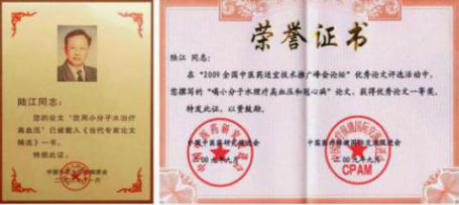 各地消费者满意而又惊奇，不断写来反馈信，赠送诗歌、题词和锦旗，表达感激之情：如“神奇的水瓶  患者的良医”、“ 人间神水  为民服务”、“ 宝瓶造神水 造福全人类”、“ 宝杯出神水  治病有奇效”、“离子水瓶  功德无量”、“我喝小分子水 已根除高血压”和“离子神水  造福人间”、“你是普渡众生的活菩萨”等。为何补水能治20多种病？因为体内细胞脱水休眠，不能代谢工作，停止“胞吐”和分泌，形成多种衰弱器官的细胞缺水病。而喝微小分子团水给脫水细胞补水适合生理需要，弥补了细胞内欠缺，治病于本，医理科学。[注7]三、给脱水细胞补水治疗冠心病、高血压及高血压性心脏病等多种衰弱器官细胞微水病患者喝微小分子团水给脱水细胞补水后，让动脉细胞能产生“胞吐”，使之正常代谢，则修复多种衰弱器官，使动脉恢复自洁功能，并用“已饥方食”节食限食，则提高血高密度脂蛋白，逐渐抓走和清除动脉内壁的脂质沉积，使胰岛细胞正常分泌，逐渐减轻至消除心脑动脉粥样硬化、高低血压等病症，则可治病于本。如:●中国地质大学高广立教授于2004年1月9日来信说: “原来血压、血脂  偏高，形成冠心病，常有胸闷感觉，异常心电图，轻度脂肪肝; 购买离子水瓶后，坚持饮用, 一年后体检结果很好, 各种指标包括心电图正常, 心里感到欣慰。我向您表示衷心感谢。”●云南景洪市李琼于2004年5月24日来信:“我现年68岁，94年得高血压病，96年查出冠心病，99年又查出脑动脉硬化，即脑梗塞，几年来头痛、头晕、胸闷是经常事。95至96年两年连续住院，出院后病又复发。2003年元月底邮购了小分子水瓶，我每天饮1500毫升小分子水，饮了两个月后，我停服降压药，血压一直平稳，由原来180/100降至130/85。现在已饮用一年多，身体更好，心悸、胸闷、头昏这些症状已消失；经医院检查，心电图正常，血脂正常。感谢你给我带来晚年的幸福。”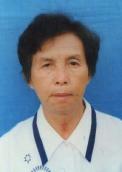 ●吉林省长春市退休干部郭全荣于2005年1月5日来信说：“我今年70岁，患冠心病已十多年了，曾突发心肌梗塞，经抢救好转，常年吃药，身体很衰弱。我买了小分子水瓶后，经9个多月饮用，效果非常好，胸不闷痛，心律不齐没有了，不犯心绞痛，停药后去医院检查，血压120/80，血脂血黏度不高，微循环改善，心血管功能正常，免疫力提高了。我非常感谢您发明制造的高科技产品。”●安徽省阜阳市董学礼于2005年1月15日来信说：“我是退休干部，71岁。五年前的一天，我忽然感到心跳、气短、胸闷、心前疼。我去医院检查，心电图S-T线下移，诊断为冠心病。服用过丹参片、消心疼、心血康，症状缓解，但未明显好转。两年前我饮用卓康小分子水，坚持每天4-6杯，直到现在，没有想到竟出现了神奇的效果。经市医院检查，心电图正常。我倍感高兴，逢人便说：小分子水能治病！”●重庆市高维尧、王先淑于2005年10月30日来信说：“我75岁，有高血压、冠心病，脉搏每分钟45，到严重时，医生研究准备给我安心脏起搏器。我的血压最高170～180/110～100之间。自从我2003年11月11日购回一台卓康小分子水瓶，每天坚持喝1500至2000毫升，喝了一个半月后，我发现我没有早搏了，上下楼不喘了。2004年刭2005年两次体检，我的血压135/75，心脑电图都正常，没有吃任何药物，感觉良好。我爱人王先淑喝了小分子水后，胆结石、慢性胰腺炎也没有了，解除了全家的苦恼。感谢陆老师的发明，给我们及所有病人带来福音！”●重庆市欧邦林于2005年11月16日来信说:“2004年我购回小分子水瓶。因我父亲有严重的冠心病，经常复发，不省人事，脸青面黑，全家人担心。他的血压195～200/110～115，吃了许多药也不见效。自从我给他吃小分子水后，去年到今年从未发过一次冠心病了，血压也正常，保持在130～135/75～85之间，精神饱满，睡眠也不错。感谢陆老师的发明，给我们全家带来快乐！”●吉林省九台张立仁于2005年12月1日来信说：“我71岁，饮用你产品出的小分子水三个多月，效果真神奇，我的几种病都见很好的疗效，我原来冠心病很严重，一动身就上不来气，心跳得厉害，心绞痛，什么活都干不了。喝了三个月后，感到很好，现在已停药，便秘早已消除，我还能干一些轻活，心情特别高兴。感谢你的发明有治病的好疗效。”并于2006年9月16日再次来信说：“我以前血压 170/110，现在120/80，寄报告单一份供你参考。我原先冠心病有七年之久，什么活都干不了，病情是很重的，现在能骑自行车到处跑，并能干体力劳动，身体已恢复健康。我决心用我的口碑和疗效向亲友们做好宣传，让更多人早日恢复健康。”●西安铁路职业技术学院教师赵金祥先后于2006年5月12日和同年9月17日两次来信说：“2004年12月6日学院体检，说我有冠状动脉粥样硬化，血黏度增高，左心舒张功能减低，右冠脉壁回声增浓，尿素氮偏高。我上二楼就胸闷气短、乏力、腿软、头晕，心情特紧张。吃了许多药，花钱不少，疗效极小，基本是上当。2005年4月起，我饮用卓康小分子水至今16个月，疗效出乎意料的好。各种病症消失，长期折磨我的慢性胃炎不药而愈。我爬山、上楼再也没有乏力、腿软、胸闷、气短等症状。为了科学验证，我又作了心电图、CT、B超、肝功能、血流变等全身体检，结论是各项指标均属正常。自我感觉身体、心情、精神状态都很好，真正体会到什么叫无病一身轻！我再次向您表示衷心感谢！”●陕西省洋县退休公务员杨雅栋于2006年8月20日来信说:“我原来血压偏高，血稠度4.7，患糖尿病；我老伴程云芳血压偏低，血稠度4.9，患冠心病，经常胸部闷疼。我们夫妇二人饮用离子水一年来，身体发生了根本变化，通过全面检查，觉得效果十分惊人。现代医学难以治愈的冠心病、高低血压和糖尿病都治愈了，难道不是奇迹吗？向您表示衷心感谢，您功德无量！希望能进入百姓之家，使它福泽人间！”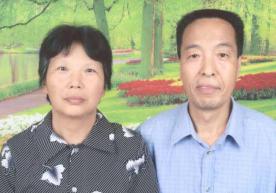 ●河南省驻马店市52岁公务员侯思中于2008年11月26日，写信反映他做支架花8.6万元后，仍然冠心病、高血压、高血脂和高黏血症与前列腺增生及慢性气管炎等病症缠身，购买饮用该水后痊愈，血压稳定在120/80理想血压，血黏度正常。夫妇俩按“已饥方食”科学饮食，祛除了多种病症，所以他在来信中说：“是您挽回了我的生命，在人生之途我又有了笫二个春天！” 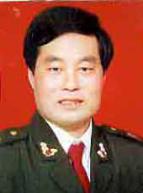 ●沈阳市肖魁南于2010年10月13日和2011年11月8日先后两次来信，反映治愈了老俩口的高血压，特别是他爱人的冠心病，经常犯不稳定性心绞痛，住院时医生动员做支架，但因经济条件限制未下支架，后一封信附心电图检查对比图，表明冠心痊愈。所以他来信中说：“实践是检验真理的唯一标准。卓康小分子团水是当今世界上最优质的小分子团水，是真正能治病的水。只要任何人按要求去做，都可取得可喜的成果。卓康小分子团水祛病益寿，造福人类。陆江同志不愧是一个真正的实践科学家，是为人民造福的一个当代最优秀的科学工作者。”我看到信感慨万千，许多家庭做不起手术，而微小分子团水使一个家庭因恢复健康而幸福。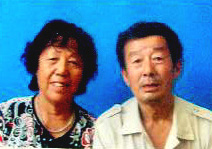 ●湖北省荆州市公安县医生彭成华于2011年11月12日来信说：“我患有冠心病、高血压、痛风。我于2010年12月6日买了离子水瓶，用了三个月，一切症状减轻了。血压从150/110降至120/80，停药，经三个多月反复监测，完全正常了。原有冠心病，现胸痛、胸闷、心悸症状已完全消失。我的痛风有五年多，发作时疼痈难忍，每月发作两三次，血尿酸值480以上，饮用六个月后一直不发病，血尿酸降至380以下。通过十多个月饮用，觉得小分子团水的功效很奇妙。我认定是我最佳饮品。陆老师，您是我的良师益友。您发明的离子水瓶造福人类，给人带来福音。您的这一创举应不断发场光大。”●安徽省会宁县郭安仁于2012年6月6日来信说:“我是年过古稀的退休教师。我于2014年3月邮购离子水瓶，使我患了五年多的冠心病和高血压大有好转。2015年我在县医院做了全面体检，结果是:1.冠心病痊愈;2.高血压好了,经多次连续测试,均稳定在130-140/80-85;3.三脂指标完全正常;4.B超显示前列腺好了;5.肠胃功能比以前更好;6.人显得比同龄人年鞋许多。我老伴饮此水，她的胆结石再未疼过。感谢您的发明治好了我的病。”   ●安徽省滁州市詹时海于2012年6月9日来信说：“我爱人姚宝娟在2009年元月因冠心病急性发作在县医院住院，病情严重，胸痛、胸闷、行动困难，不能爬楼梯，医生建议尽快到南京放支架，否则病情难以预料。这时我看到您发明的信息，立即买来试用。我们按说明书要求，她每天喝1500毫升，才喝4天，胸痛、胸闷就明显减轻，一个月后胸痛、胸闷就消除了，爬楼也有劲，心里有说不出的高兴，此后每三个月就去医院体检，每次都带来惊喜。后来我们把体检表给当年住院的主治医生看，他一脸惊讶，问我们在哪儿治的，怎么冠心病症状一点都没有了？我如实告诉他:喝卓康优质小分子水治好病的过程，他听后连说：太不可思议了，简直就是奇迹！现在已三年多了，我们没进过医院，连感冒也极少得了。真太感谢您了。”●甘肃省金昌市退休公务员潘志山，2007年曾在北京某心血管病医院做搭桥手术，之后因房颤、心动过速，只得在51岁时办病退，冠心病与高血压和糖尿病并存，每天吃药与病痛抗争。五年之后，他购买卓康离子水瓶一个，喝微小分子团水一年整，于2012年9月来信说：喝了三个月治愈高血压，血压保持120/80；十个月后糖尿病痊愈；一年治愈冠心病，经冠脉造影扫描无明显狭窄，说明真的痊愈，颈动脉粥样斑块也消除，无需吃药，前列腺增生、痔疮、风湿性关节炎、胆结石都消失;爱人的低血压和慢性胃炎也痊愈。去年，该院某主任用电话采访潘，潘据实汇报，但主任不相信，潘请他上网站nnzk.com细阅，该主任看到很多病例才相信，认为它颠覆了药，而长期吃药不治本，喝微小分子团水是向动脉、胰岛、前列腺、直肠、胃和膝关节软骨等衰弱器官脱水细胞，补充了能进入细胞的水，使细胞和器官康复。他和妻子的共十种病全都治愈，说明“细胞脱水致病”和“给脱水休眠细胞补水祛病”是客观规律，是被遗漏的重要病因和医理。医学上补充这个病因和医理，可使人少患许多病痛，造福人类千秋万代。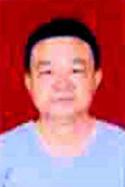 ●吉林省白山市退休公务员王秀珍于 2013年1月10日来信说：“我在2005年之前患严重的冠心病、高血压，天天吃药还得打针，2005年初在我妹妹推荐下，购用卓康小分子水瓶已七八年了，我现在69岁，老伴71岁，身体都很好，去医院检查各项指标都正常，血压血脂血糖都不高，血不黏稠，没有这些慢性病，太幸福了！这得归于喝优质小分子水的功劳。我感谢您发明的高科技产品。”●湖南省湘乡市保安王剑强于2013年3月7日自己来信说：“我多年来患高血压、冠心病、糖尿病，一直折磨着我，每日药不离口，而病情却日趋加重。2004年4月6日因心梗安了支架，花9.7万元。回家后每天服药需80多元，实在承受不起。2005牟4月我开始喝卓康产品的优质小分子水，喝了两个多月感觉好多了，三个月后胸闷、胸胀现象没有了；十月中旬去医院检查，血压血脂都正常，心电图比以前好多了。11月底单位职工体检，医院说心脏没问题，每年检查都是正常心电图。我原是2型糖尿病患者，我喝优质小分子水半年后，血糖降至8.0，我不服药了，一年后检查，血糖降到5.6正常值，从此告别了糖尿病。陆江先生，我真没想到喝小分子水如此神奇，我喝了8年了，现在身体强健，时常在菜园水田劳动，心情舒畅。我万分地感谢您。”●牡丹江医学院原院长、87岁的医学教授张鹏图于2013年5月13日来信说：“我1981年确诊为冠心病，并有高血压等，经常住院治疗，花了许多钱未能治愈，痛苦极了。我在《现代养生》刊物上看到“小分子团离子水”消息后，我抱着试试看的心情买来，从2007年7月开始饮用，每天1500亳升，经过四五个月饮用，奇迹出现了，胸闷、气短、早搏和心绞痛都消失了。再也没有犯病，我把药也停了，我去医院做心电图，结果完全正常，我非常高兴。2008年我又做了一次心脏造影，结论是冠状动脉造影提示未见明显狭窄……医院心内科主任和另一位博士对我说：‘张老，你的心脏病可以摘帽子了，药不用吃了，完全好了。你是80岁老人，50岁人的心脏。’我治愈了冠心病和高血压，深深体会到优质小分子水是科学的，治病效果好。”2013年5月31日又来信说：“饮用卓康小分子团水是根治高血压、冠心病、糖尿病的一把金钥匙，是填补医学空白，为人类造福，（应）在社会上、医疗单位推广该产品。”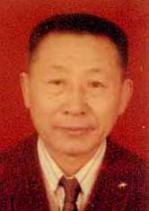 ●吉林省松原市74岁退休的蒙古族副主任医师张泉于2013年12月30日信说：“我原有高血压210/110，服药30多年，饮用小分子水仅二个月，血压就降到正常，停药已经一个多月，血压始终正常。我饮用仅三个月时间，心慌、胸闷、气短消失，心绞痛一次也未发作，我的高密度脂蛋白增加了0.57，达到1.64。我详细拜读了您所有著作，感到治病机理科学，对每一种疾病的治愈，都有令人信服的理论依据。您独到的真知、精辟的见解令人佩服，您的发明是古今中外无先例的伟大创举，‘卓康’必将改写医学史，使人类健康长寿，梦想变为现实。我国现患心血管病人数至少2.3亿，高血压患者2亿，糖尿病患者近一个亿，他们都在吃掩盖症状而不治本的药物，全国每天不知有多少人失去生命！感谢陆 江先生为人类做出的伟大贡献！但愿‘卓康’尽早普惠天下！”  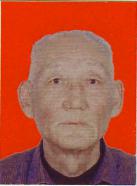 张泉医生于2013年11月16日再次来信.附了5张检验报告和照片，反映血高密度脂蛋白继续升高至1.71，信中说：“自从饮用该水后，自我感觉一天比一天好，以前常失眠，如今睡眠深沉，一觉睡到天亮。以前心慌、胸闷、气短完全消失，心绞痛一次也没发作。如今饮用满一年，获得正常心电图的医学报告，说明冠心病已痊愈。我深感优质小分子团水就是药，比药还要好。我亲身经历证明了饮用该水可根治高血压、冠心病等糖脂病，人类的医学史将为此写入新篇章。”张医生患了30多年高血压和冠心病均痊愈，而吃药治标不治本。●吉林省梅河口市朱凤贤于2014年11月7日来信说：“我65岁，2004年检查出高血压、高血脂、冠心病，每天服药。我于2006年购买了陆总研制的水瓶，一直用到今天。过去血压160/110，现在130/80，血管没有粥样硬化，也没有明显狭窄的地方，我高兴坏了，医院一片药也没给开就回来了。多亏长期饮用离子水，目前身体才达到健康水平。感谢陆总工程师。”●河北石家庄市高级工程师程文宝于2015年1月10日来信说：“我68岁，现怀着感恩的心情向您报告:一、我从去年3月开始饮用，两个月后治好了我20余年的高血压病;血脂也正常了，总胆固醇4.1，高密度脂蛋白2.40。二、治好了冠心病，产生了十年来笫一次正常的心电图。饮用3个月后，心慌、气短、后背痛逐渐消失，走路轻快多了，腿脚有劲了。三、治好了老年性前列腺炎，小便通畅了。四、治好了我多年的便秘和痔疮，现在大便又软又顺畅。五、我原来的重度脂肪肝明显好转，体重减轻5kg。我体验到了20年前无病一身轻的感觉。真是返老还童！陆总:千言万语也无法表达我对您的感谢之情！您的发明是对人类健康事业的革命性巨大贡献！应该获得诺贝尔医学奖！”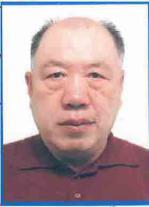 ●江苏省淮安市涟水县徐集乡季尧兰于2015年3月24日来信说:“我于2002年发现患有冠心病，2008年后加重，2012年后更重，十天半月要住院治疗，已产生心衰现象。后在市笫一医院用扩张血管疗法治疗，管了年把时间。2013年六月又住院，稍好后碰到您的产品，我立即汇款购买使用，直到现在从未间断。目前我的好几种病都好了。你的世界首创尖端产品治愈了我患了十多年的冠心病，几十年的胃病以及皮肤病。现在我的身体一切正常，心电图是正常范围，高密度脂蛋白最高达1.84。我的几种病的痊愈归功于陆总。我向您表示无限感谢。”该老人的冠心病，几十年的胃病以及皮肤病（湿疹皮炎）的内因都是细胞内脱水，动脉、胃平滑肌和真皮细胞内都缺小分子团水，当他喝微小分子团水后，冠心病、胃病和皮肤病等病症先后痊愈。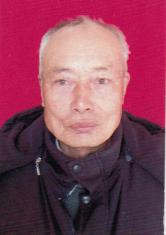 ●新疆塔里木的贺兆生于2015年5月28日来信说：“我63岁，1994年患上冠心病，离不开药，身体很衰弱，冠心病日渐严重，胸痛、心痛、气短、心悸、早搏、头晕、头眠、腿软无力，早搏发展到每天一万多次，我被病折磨得苦不堪言。后来我买了离子水瓶，每天10杯水，每杯250亳升。喝到十个月时早搏消失，同时治好我几种慢性病：慢性肠炎、气管炎、偏头疼、失眠、脚气病、淋巴结肿大等，牙垢脱落，牙齿洁白。可是冠心病还有症状，我向您咨询，您问我吃饭情况，我说是吃七八分饱，您说问题就在于七八分饱很不容易掌握，一定要用‘已饥方食’节食限食。笫二次我又向您咨询，我每晚睡觉前喝八两牛奶约400毫升，您说这是治疗时间延长的根本原因。我遵循您的教导，牛奶改到中午喝，晚餐一般不吃晚饭，实在饿就吃点水果。这样经三个月，我的冠心病彻底好啦。我去焉耆县医院做心电图显示正常。医生说这心电图好着呢！我打电话给儿女报告这一特大喜讯。回想我每走一步离不开您的关心爱护，您如同我重生父母，您给了我生命的笫二个春天。”[7]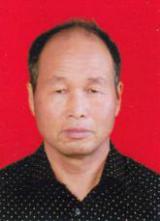 幸亏贺先生对微小分子团水有坚定的信念，避开了“吃七八分饱”的危害，才祛除患了21年的冠心病和多种病痛。医生应知靠终生服药永远治不好病，有仁爱心者应推荐患者给脱水细胞补水祛病，让病人少花钱，尽快治好病，是高尚的医德。患者终生服药不能痊愈，应怀疑是否科学。现在医生不仅应推荐患者给脱水细胞补水祛病，还应指导患者用“已饥方食”调整主食肉食，让摄入的热量与消耗平衡，就可治愈冠心病和高血压等细胞缺水病。微小分子团水是动脉脱水细胞中最紧缺的营养，胜过控制性药物和补品。 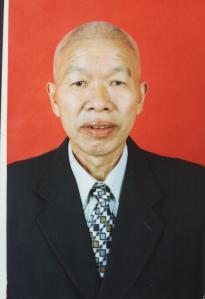 ●湖南省湘乡市红星中学退休教师杨珍林于2004年3月13日来信说: “2003年6月患冠心病并老年性高血压心脏病改变, 左室增大、肥厚,胸闷、胸痛, 服药有所好转, 但服离子水4个月来, 不再有胸闷、胸痛现象, 血压完全正常, 且左室大小已恢复正常, 这是离子水瓶的卓著功效。感谢您为人类健康作出了杰出贡献。”●云南省弥渡县退休干部刘郁昌于2006年8月30日来信说：“我73岁，原来血压235-210/72-65，脉压差高达150，医生说我的血压太特殊，压差太大，临床上不多见。我左心室肥大并劳损（高血压性心脏病），饮用卓康小分子水12天后试着停药，血压降至150-160/70-80，饮用8个月后血压降至130-135/70-75，经心电图检查显示，原来检查的毛病没有了。医生说我没有什么大的病灶了。”“经我的实践感觉有以下独到之处：第一、降压确实神奇，第二、治好几十年的老胃病……”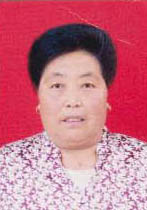 ●甘肃省临洮县洮阳镇木厂村张玉萍于2014年4月27日来说:“我63岁，患高血压十年了，降血压的药随着年龄增大而增加，曾因血压高晕倒在地两次住院。血压190/110，最近几年房颤，医院诊断是高血压性心脏病，医生说心脏病和高血压的药一直要吃到生命终结为止，使我心理负担很重。我在金昌销售中心买了一个水瓶饮用，到现在已半年，我的血压从以前的190/110降到135/85，吃的药全部停服，房颤、胸闷、气短、冒虚汗现象也没有了。还有儿子患慢性胆囊炎，疼起来就到医院输液;儿媳妇患低血压85/45，经常眩晕，吃了好多药效果不明显。经半年多喝小分子水，儿子的慢性胆囊炎疼痛没再发生过，做B超说一切正常。儿媳妇血压已达到120/80，眩晕消失。一个离子水瓶解决了我们全家三人的大问题。在此向您及全家说一声谢谢！”四、 喝微小分子团水给脱水细胞补水康复胰岛和动脉，祛除2型糖尿病和高血压糖尿病和心脑血管病的外因是饮食不节，多吃主食肉食，每天摄入热量过剩，致动脉内沉积脂肪，形成动脉粥样硬化，或致胰岛负担过重，这是外因;这使分泌消化液量大，致使细胞内脫水，这是内因。指导患者补水祛病，务必让患者认识患病有内外因，即必须节食限食排除致病的外因，才能让微小分子团水进入脱水细胞，满足细胞的生理需要，使之正常地代谢和分泌，使动脉细胞重新有“胞吐”，动脉就恢复自洁功能，逐渐减轻至消除动脉粥样硬化，并使胰岛重新正常工作。许多用户经过实践验证了疗效好，比如：●广东省从化市郭容有早在2002年10月12日来信说：“本人郭容有，多年患高血压、高血脂、动脉硬化、糖尿病。我从2002年7月22日开始饮用卓康离子水，每天饮1500毫升。饮用了两个多月，在10月10日（80天后）经化验，甘油三酯由1.51降为1.35，胆固醇内6.07降为5.99，血糖由8.3降为6.04。高血压得到稳定。现在什么药都不用服了。多谢陆冮工程师研制的离子水瓶，多谢尊老商店梁医生。”●广州市宋涛于2003年5月19日来信说:“我以感激的心情向您报告，喝离子水使我摘掉‘糖尿病’的帽子。我今年76岁，1998年戴上‘糖尿病’ 帽子。2002年5月检查：甘油三脂2.26, 总胆固醇6.4, 血糖: 空腹6.10, 餐后2小时11.20;2002年9月开始使用卓康离子水瓶, 三个月后症 状逐渐消失, 坚持饮离子水至今年4月检测, 上述指标均已正常,即: 甘油三脂1.53, 总胆固醇4.39, 血糖: 空腹5.9, 餐后2小时7.2。据此, 医生给我摘掉“糖尿病”的帽子。同时, 原有多年的脂肪肝也消失了。这些足以证明您发明的离子水瓶确实有效，使我十分感动, 特以致谢!”    ●呼和浩特市教授级高工李炳云饮用治愈高血压和糖尿病后，于2003年7月30日来信说: “我患高血压病已有十余年。2001年之前，我的血压160～180/100～120mmg，2001年5月开始饮用小分子水，现在稳定后120～135/75～85mmg，完全停药，血压长期稳定。过去的心绞痛、头痛、失眠等（心脑动脉粥样硬化）症状完全消失。我2000年初发现糖尿病，测血糖为14.6;2001年3月饮用离子水, 三个月后测试血糖为9.8;2001年11月测试血糖为7.2;2002年3月测试血糖为6.0, 餐后血糖7.8。长期检查、测试, 自2002年至今, 血糖为4.8～6.0, 餐后血糖为7.8～10.5，尿糖呈阴性, 属完全正常理想状态。我亲身治疗实践的感受证明: 优质小分子团离子水确实是神奇独特的治疗高血压、糖尿病等病症的无任何毒、副作用的非药物的理想物理疗法”。●浙江仙居县王均清于2004年9月10日来信说：“由于长期坚持服用小分子水，使我血糖从最高的18.6毫摩尔，逐渐降下来，现在一直保持5.6毫摩尔的正常水平，成为健康人。一家人都很满意，在此表示感谢！”    ●辽宁省东港市赫崇新于2005年3月19日来信说：“我老伴崔玉琴64岁，她有高血压和糖尿病，血压最高时210/110，她有高血压病家族史，父亲哥哥姐姐均死于高血压病，我们都很担心她的身体，平时血压150～170/90～100之间。我们有幸于2004年10月饮用卓康小分子水，两个月后发现牙垢全掉了，经四个多月多次量血压，为120～135/70～80，我们全家都十分高兴。”次年6月7日再次来信，并附来检验报告单说：“向您再报告喜讯，今天我老伴崔玉琴在停服降糖药三个月后，去医院化验，尿常规十项指标完全正常，空腹血糖5.4（原来是7.4～11.5）。这说明长期饮用小分子水，动脉粥样硬化减轻了，血脂血黏度下降了，改善了微循环，使半衰的胰岛修复上岗了。这说明喝小分子水能治糖尿病，能获得意想不到的效果。”用户已领悟喝微小分子团水可修复胰岛细胞，使它能正常地分泌胰岛素，这对人类健康是划时代的贡献。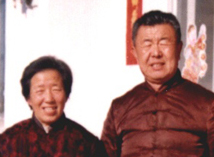 ●河北沧州市叶之恒于2005年12月4日来信说：“我老伴叫高世英，59岁，2000年患糖尿病，高血脂、高血黏、高血糖，微循环也不好。买了卓康水瓶，把饮水当成任务。喝到三个月去化验，微循环有所改善；喝够半年到11月底又去检查，化验前心想不会有多大改善，也没有太高的期望值。可一拿到化验结果，我和老伴高兴极了，各项指标一切正常！真是没有想到，是您给了我们健康和欢乐，在此深表谢意！”●甘肃省兰州市赵发毓于2006年3月12日来信说：“我72岁，患糖尿病十年。我买了卓康小分子水瓶认真饮用三个月后，我的大便不干燥了，血糖正常了，空腹6.1，餐后8.2，睡眠大有好转，精神好多了，我很高兴。我的血脂血黏度降了，我惊喜不已。非常感谢科学家们辛勤的劳动和严谨求实的精神。”三个月后的6月16日又来信说：“最近情况又有很大好转，目前餐前血糖是5.8，餐后6.9，给我带来健康和幸福，我非常感谢。喝优质小分子水确实好，既省钱又方便。全家人都很高兴，特写信表示感谢。”    ●河北省临城县农民师孟山于2006年11月20日来信说：“我胆固醇高，血脂高，心脑动脉硬化，2型糖尿病，还有慢性胃炎，我邮购卓康离子水瓶饮用优质（微）小分子水半年，胆固醇从5.56降为5.32，甘油三脂从3.24降为1.83，已经正常了。更为可喜的是血糖在正常水平，不吃降糖药了。慢性胃炎也全好了。过去我连作梦都想治好心脑动脉硬化、胆固醇高、血脂高、2型糖尿病、慢性胃炎，现在通过喝（微）小分子水使我这些病全好了。太省钱了！”●河南省南阳市西峡县杨起升于2007～2008年7月1日三次来信说：“我是一名糖尿病患者，是二年前使用离子水瓶的实验者，今年三月化验血糖已达标，四月份停药后又去化验，血糖指标仍然达标。现将结果寄去。血糖已由原来的9.1、11.1、8.7等下降到5.36～5.0，这归功于陆老师为劳苦百姓发明的神器，真是劳苦功高，我代表我本人和全家向您表示衷心感谢。”这位杨起升是我用文章和广告招聘的糖尿病实验者，开始时仍习惯多吃主食肉食，效果不显著，后来按我意见合理节食，再喝微小分子团水便可痊愈。●河南省周口市蔬菜办退休职工张继忠于2012年9月15日来信说：“我原来血糖高9.4，喝离子永瓶处理过的水半年后，餐后血糖降到6点多，现在已不吃药了。我向三高症的人推荐买了四个，他们用的反映都很好。我要特别感谢您的发明，感谢您对人类作出的一大贡献。”有的患者病愈后不肯动笔，此信一人代表五人。●福建厦门市李妙琴72岁，于2015年6月21日来信说:“我于2013年10月购2型离子水瓶，适当调整饮食，饮用三个月后经医院检查，空腹血糖5.82-5.89，餐后血糖为4.85-5.74，而过去我空腹血糖7-8，餐后血糖13-14。我停服降糖药已十个月，血糖很正常，没有不良反应。这是饮用优质(微)小分子团水治好了我的糖尿病。以前我血压190/100，医生嘱咐要终生服降压药，而自从我饮用优质(微)小分子团水后血压也正常了。血压130～140/70～80，真是神了，小分子团水又治好了我的高血压病。不但能治病，还可停服药，这是世界上绝无仅有的，解除了广大患者终生服药的痛苦。”她给儿女又买了三个，说明该发明将代代相传。该糖尿病人饮用3个月后，脱水的胰岛细胞可正常分泌。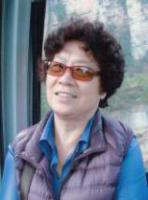 ●宁夏平罗县马生华老师于2015年9月13日来信说:“我现年49岁，患多种病症。2008年底，订购了你研发的离子水杯，经过五个多月使用治好了七种病:1、慢性胆囊炎，坚持喝了五个月彻底治好了。现在吃什么都不疼；2、高血脂，……经查正常；3、脂肪肝，原为重度脂肪肝，已消俆了；4、重度便秘好了；5、提高免疫力，很少感冒。喝了六七年，只感冒二三次，只是轻度流鼻涕，只要一吃感冒药就好了；6、糖尿病，原血糖最高时7.4，喝水后血糖正常为5.0～5.2；7、痛风，原血尿酸高，膝关节疼痛，喝离子水后经查为4.6，膝关节再也没有疼痛了。我每天饮食四五两，坚持先饥而食、已饥而食的原则，毎天四五两饭量标准。我已陆续帮朋友订购了4个离子水杯，他们身上的疾病都己治好。”●江西省定南县石远杲中医师，介绍本县61岁糖尿病患者郭叙成购用卓康离子水瓶，郭于2016年10月25日来信说：“2002年发现自己患糖尿病，餐前血糖10.21，餐后血糖20.43。大家都说，这糖尿病是世界医学难题，没办法治愈，只有终生服药才能控制。后来我按医嘱服降糖药，一直服到2012年，情况开始恶化，药物控制不住血糖了，开始注射胰岛素，剂量比较大，早上22个单位，晚上20个单位。今年7月13日，我按照石远杲医生推荐，购用卓康离子水瓶喝水，8月1曰做血检，破天荒的餐前4.24，餐后7.61，我减少胰岛素的剂量，一直到9月10日，血糖都在正常值范围内，喝到8月中旬，出现低血糖反应。石医生叫我逐步减少胰岛素剂量，一直减到9月10日，血糖都在正常值范围内，我就停打胰岛素了。我也担心会出问题，每半个月去查一次血糖，指标都很正常，餐前4左右，餐后 在7左右。现在我不打胰岛素，也不吃降糖药。我真诚地感谢您的发明。我会终身服用卓康小分子团离子水。”从此例可见病史14年的糖尿病，饮用该水88天后痊愈。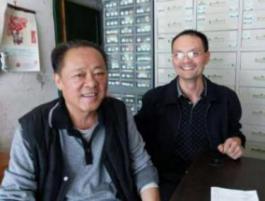 ●江苏省淮安市向保禄于2017年6月9日来信说：“我现年73岁，原患糖尿病、高血压，于2008年10月16日购用卓康离子水瓶，饮用前空腹血糖8.93，吃降压药情况下血压150/90。我坚持饮用三个月后血压降到125/70，药不敢停，减至每天只服一次，半年后降压药也停了，血压保持135～140/75～85之间。我饮用小分子水餐后血糖不断下降，一年后血糖基本正常，为5.92～6.1左右，您的发明为我们解除了病痛。我最大感受是小分子水一定要常年坚持饮用。为此特向您表示衷心感谢，同时也向广大病友推荐，饮用卓康小分子水，祛病养生一举两得。”和我一起购用的蒋某饮用三个月后，血压降到125/85，血糖降到5.7，血压血糖都正常了。之后他嫌麻烦，弃之不用，三年后心脏上启搏器，四年后又有尿毒症，在医院做血透一年多，前后花了十七八万，结果于2015年去世。这位蒋某不懂病之内因是细胞脱水和给脱水细胞补水的医理，病愈后弃之不用，不知患冠心病、肾衰至尿毒症，病之内因皆为细胞脱水。[7] 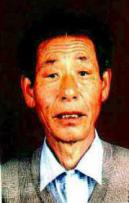 五、喝微小分子团水治愈前列腺增生，使患病男人脱离苦海前列腺增生无药可用，使许多中老年男人苦不堪言，外出上街常内急，需要戴尿不湿很不方便。各国男人患病率随年龄提高，61～70岁患病率为50％,71～80岁患病率为57％,81岁以上患病率为83%，我国患者约六千万。幸亏中国患者饮用微小分子团水破解难题，经2～4个月可减轻至痊愈，认识病之本因，引领世界医学。如:●甘肃临洮县退休教师李效义于2001年12月4日来信说；“我买卓康离子水瓶，喝小分子水已经一年了，原来尿急、尿频、尿不净的症状不见了，晚上夜尿1～2次，到外面再也不急着找公厕了。原来稍高的血脂、胆固醇也正常了，原来失眠、乏力、浑身酸痛的症状也消除了，现在每天晨炼爬山两小时也不觉累，吃饭也香了。老朋友见面都说我人精神了，年轻了。我到医院做了检查，医生高兴地告诉我：前列腺炎已消除了。感谢陆江老师，这‘神水’ 使我摆脱了多年的顽疾。”●北京市朱立群于2004年3月12日来信说：“我多年患前列腺肥大、前列腺炎，尿频尿急，每晚小便3～5次，现在每晚一次，偶尔二次。”●山西阳泉市李秀芳于2005年1月19日来信说：“我老公袁景祥68岁，2001年患前列腺炎久治不愈，从2004年7月使用卓康小分子水瓶，短短的5个月奇迹出现了。以前每晚小便至少4～5次，自饮用小分子水三个月时每晚小便1-2次，治愈了久治不愈的前列腺顽症。他激动万分，逢人便夸‘小分子水瓶’的神奇功效。常言道：实践是检验真理的唯一标准。只有真正的受益者才能体会到它的好处、它的价值。我们感谢陆江先生，感谢卓康小分子水瓶，它是我们全家身体健康的保护神。”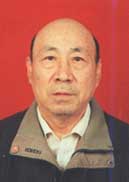 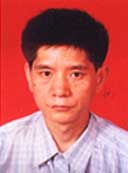 ●山西阳泉市44岁的工人宋春亭于2005年2月也来信说：“我于2002年患上前列腺炎，经过医治不见疗效，朋友介绍卓康小分子水瓶的功能作用，我买了于2004年3月开始使用，每天喝，三个月后大见疗效，由原来夜尿6次减少到2次，经医生检查后：前列腺炎好了。我们全家高兴，这病没动手术，是神水的作用！我希望要健康的朋友能早日使用小 分子水瓶，兴我中华民族。”他在信中还说：“这水瓶解救了低薪阶层人民大众的的病痛苦难。”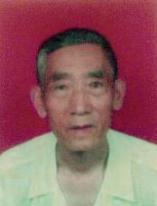 ●山东省滨州市颜廷秀于2005年6月6日来信说：“我患低血压，饮用四个月后血压很理想，120/80;医生见了惊讶，周围同志羡慕;慢性胃炎痊愈，胃药全停;前列腺炎:过去每到排尿时就十分苦恼，中西药也用了不少，效果都不理想，白白花了不少冤枉钱，真是苦无良药可求。现在每晚夜尿由原4-5次,减到1-2次。”说明他的前列腺炎（前列腺增生）、胃炎、低血压，本质上是因前列腺细胞、胃平滑肌和动脉细胞脫水，补水后连同低血压均痊愈。    ●四川省南充市崔学阳于2005年11日12日来信告知：高血压下降了，前列腺增生缓解了，更可喜的是患了二十余年的慢性肠炎，近期可望痊愈。2006年3月21日又来信说：“原来血压160/95，饮用后现在血压降至130/80，一身轻松，快乐无比。二是喝小分子水治好了前列腺炎，尿频尿急、尿不出的现象没有了；以前晚上起夜5-6次，现在为1-2次，即使是寒冷之夜，已能很快安眠。我是信‘药有三分毒’ 的，仅喝你发明的小分子水瓶自制的小分子水就喝出了健康。你的贡献，给广大患者造的福，真可谓天高水长。”●四川省南充市王家珍和梁咏絮于2006年2月15日来信，除反映治愈了老俩口的高血压，还说：“胃也不冒酸了，也不便秘了，每天一次。夜尿原来4-5次，现在每夜0-1次。”●广东省珠海市邓万社于2006年8年17日来信说：“我94年患上高血压，经饮用停药后，对血压跟踪监测，低压在80以下，高压未超这140。我原来总胆固醇高，特别是甘油三脂高达3.24，饮用小分小水几个月后检查，血压血脂降了，血脂四项在正常范围内，总胆固醇4.78，甘油三脂0.74，并越来越好。另外，我原来前列腺肥大，去年底检查前列腺不大，没有占位，这说明前列腺肥大消失了。”●山东省莒县刘志平于2010年8月7日来信说：“我72岁，近几年夜尿多、尿频、尿不尽、尿条分叉。2010年2月7日我开始喝小分子水，两个多月以后症状减轻，3个月好了，9点睡眠到天亮小解2次，每晚5-6次，解完小便上床刚要睡着又来尿了。现在我睡眠质量好，精神头足了。”●山东省高唐县林业局高级工程师宋希耀于2010年10月8日来信说：“我70岁了，在2005年65岁时患高血压，每日服三种共7片药尚难控制，曾两次冲击到210/110，给生命造成严重威胁，精神上有严重的心理负担。2009年12月见我县设有卓康小分子水瓶专卖店，了解后买了一台，在常规服药情况下，不到一个月，血压就下降到正常值的下限，我逐片减少服药量，至三个月完全停药，血压一直维持130/80左右，可谓效果惊人。值得一提的是折磨我多年的咽炎、胃炎、前列腺炎，也奇迹般地康复了。感谢您重新给了我健康。”●江苏省如东县洋口镇缪德利于2013年9月28日来信说:“我今年58岁，原来一身的病，有高血压、高血脂、急性房颤、前列腺增生、慢性胃肠炎、咽喉炎及气管炎、经常伤风头痛。后来周华介绍我买了卓康水瓶，我吃了三个月后，奇迹出现了，感冒没有了，咽喉炎不发了，六个月后血压不高了，房颤少了，十个月后房颤不发了，胃肠炎也慢慢地好了。我喝了小分子水，再也不用吃药、打针、住院花钱了，过去的一身病一去不复返了。感谢陆江老师的发明给人类带来健康长寿。”缪德利的信反映治愈了8种细胞缺水病。●江西省赣州市退休公务员曾三保于2015年9月16日来信说:“我62岁，患高血压高血脂20多年了，长期服降压降脂药，对肝肾很大伤害，肝区痛，心跳过缓，痛风，前列腺（肥大），眼睑浮肿等并发症一应俱全，50岁就退养在家。万般无奈时认识到离子水瓶，我果断地购用，血压从156-160/110-115降至120/80，终于丢掉服用20多年的降压药，前列腺闭尿现象也消除了，痛风最后一次两天就好，心跳过缓得到缓解，整个人都轻松了。兴奋之余，我买了四个给亲人好友，让他们也减轻病痛的折磨。” [6]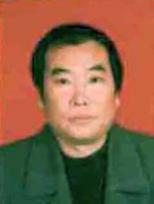 六、喝微小分子团水祛除无药可治的低血压和脑动脉粥样硬化，使人长寿梦想成为现实医生对低血压无药治疗，患者多种脏器和四肢供血不足，形成多种衰弱器官病痛，成人患病率3～5%，中国患病者约四五千万。当患者饮用微小分子团水2～4个月，补充了细胞中失去的水，使中老年人的动脉细胞正常代谢，动脉粥样硬化消退，血管流量增大，血压变正常，且治愈并发症，实现技术突破，领跑世界医学！如：●河北沧州市李树森于2005年1月16日来信说：“我从1978年患低血压100/70，症状主要是旋转型头晕，晕起来不敢动，恶心，经治疗时轻时重。我从2002年9月饮用小分子水，两个多月后就感觉轻松了。2003年体捡时血压为120/80正常值。在捡查心脏时，大夫听诊后说，你这心脏好，像40岁的，当时我已71岁。大夫捡查血流说，你这血管壁上干净。2004年体检，我的血压还是120/80，这说明饮用小分子水确是有效。”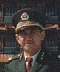 ●河北省涿州市石油物探局老干部处处长李延杰，于2005年5月24日把他写给《科学中国人》杂志唐主任的信，复印寄给了我，信中说：“我原患脑动脉硬化症，所以一直关注陆江教授发表的许多篇文章，我饮用他发明的卓康瓶的水才二个月，体会到确实效果好，我的头晕、头昏、失眠、双腿行走无力均逐渐消失，已如正常状况。我估计脑力劳动者患心脑血管病多，希望贵刊多登好发明产品的好文章，让人们早日购用解除病痛，省些医疗费，安度晚年。现将一份复印件寄给陆江教授。”●浙江省温岭市李育奇于2005年7月3日来信说：“妻子原来血压75～84/45～50，想提高点血压，毫无药物可用，一点办法没有。我们常有天真的想法，能把我的高血压和她的低血压均衡一下，当时确实是无法实现的梦想。我们在2004年9月开始饮用卓康小分子水，喝了两个月，她的血压上升了，喝了4个月，出现她有生以来从未有过的血压110/70，真是奇迹！令人惊喜、欣慰。我的血血压190/110，服药后为140/140/90，喝小分子水后血压逐渐稳定，已停药三个月了，血压始终保持110～130/70～80mmHg之间。我们喝卓康的小分子水之后，梦想变成了现实，你们说神奇不神奇！我们还要按要喝小分子水，直至喝到生命的终止。我真诚希望高血压和低血压患者分享陆江先生的重大发明。”●吉林省白山市王秀荣饮用卓康小分子水将近一年，于2005年9月18日来信说:“我54岁，以前血压常年偏低为90/60，血脂血粘度高，心脏舒张功能减退，心肌缺血，甘油三脂7.5，总胆固醇6.1。几年来药没少吃，钱没少花，但效果不好，还剌激了肝肾，心理负担不断加重。自从去年9月喝小分子水以来，感觉效果非常理想。今年9月测试各项值都正常。以前为高黏血症和红细胞聚集。现在全部正常，血浆黏庋1.59(正常值1.26～1.70)，红细胞聚集指数4.78(正常值3.31～5.75)，血黏惆治好了。现在血压120/80，我头不晕，心不慌，睡眠好，感觉治疗保健效果非常明显，非常好。全家人喜出望外，真没想到小分子水瓶这么神奇，万分感谢陆工发明创造的高科技产品，它必将为人类预防和攻克心脑血管病做出积极贡献。”●云南省地震局高级工程师蒋光亮于2005年11月22日来信说∶“我已67岁，原患低血压（90/60）和高黏血症，饮用90天后化验，血压上升至110/70，血浆粘度、高切、全血粘度已变正常。饮用180天化验，血压升至120/80，中切、低切、全血黏度等7个血黏高值，全部降至正常。第180天经化验，中切及低切全血黏度等7个血黏高值全降至正常；血压升至120/80。我的科学态度和科学精神及科学体验，使我才用半年时间就亲身体验到了喝优质小分子水的神奇的巨大疗效。”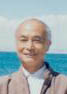 ●甘肃省金昌市陈积仓和孔玉珍夫妇于2006年9月18日写信来说：“我们饮用小分子水有很好的效果，特别是老伴效果非常明显。她以前血压90-80/50-40，现在110-100-90/75-70-60。心律在饮水前每分钟50-40次，还有间歇（偷停），现在每分钟60次左右，间歇消失。多年大便干燥有好转，头发发黑发亮。深感您发明的小分子水瓶，挽救众多生命，有益人类健康，给人以欢乐和长寿。感谢您事业心盛、责任心强，对患者关心赤诚，极端的负责任。”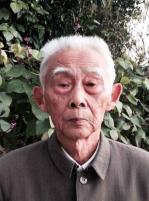 ●江苏省如皋市退休公务员汤明智现年84岁，他于2006年12月23日来信说：“我73岁，患低血压已有40多年历史，血脂、血黏度、胆固醇都高，微循环不好 。饮用卓康小分子水已一年，几十年的多种顽疾(低血压、血脂血黏度高、心脑动脉硬化、痛风、顽固性便秘、老慢支等)不药而愈，真有相见恨晚之感！您的创造发明是古今中外前无古人的伟大创举！在医学界具有历史性意义，使人类世世代代的长寿梦想成为现实。”●河南省驻马店市公务员樊俊霞51岁，于2008年11月26日来信说：“以前我血压低85～92/36mmHg柱左右，时常头晕头痛，失眠健忘，晨起头重脚轻，天旋地转，时而手脚麻木，眼花耳呜；体检总胆固醇5.9～6.5，甘油三脂3.2，低密度脂蛋白3.78，高密度脂蛋白0.9～1.03；心电图显示心肌呈缺血性改变，脑电图异常，诊为中度脑动脉硬化，CT检查诊断为腔隙性脑梗，还有慢性胃炎和咽喉炎。饮用小分子水一年间，我血压已稳定在110/70左右，达到理想血压，各种症状完全消除，记忆力明显增强。经CT检查腔隙性脑梗完全好了。血脂总胆固醇3.5，甘油三脂0.56，低密度脂蛋白降到1.35～1.42，高密度脂蛋白升至3.5，血黏度各项降至正常，脑动脉硬化、慢性咽喉炎和胃炎也不知…不觉地好了，令人乐观。现我身体状况很好，心情愉快。我要向亲朋好友宣传自己饮用的神奇功效，使大家都受益。”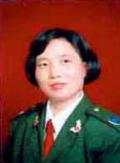 ●湖南省湘乡市75岁的退休中学教师段慎之于2012年7月30日来信说:“ 我患低血压，脑动脉硬化严重，头痛、头晕、头胀，医生说千万别中风，我就万分紧张。家人瞒着我，为我准备后事。我从《现代养生》看到广告，买了水瓶喝水一个半月，血压升至120/70，内心很高兴。喝水两个月后，去医院用仪器检查已没问题。办法想尽，无药可治的病竟被‘水’治好了，真神奇。后来体检，我的心、肺、肝、胆、脾、胰、双肾、尿液、血清都正常，胆囊息肉、胆囊炎和慢性支气管炎都溜之大吉了。我深深感谢您，我的救命恩人……您完全有资格获诺贝尔奖了。”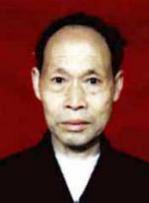 ●江苏省如东县企业主周俊林于2013年3月28日来信说:“我满怀感恩之情感谢您这么好的发明，改变了我的人生，使我重新获得健康。我从小身体瘦弱，多年来从头到脚全身是病，20多岁开始就有经常性头痛、头晕、眼花、头胀等毛病。我饮用8个月后症状逐渐减轻，一年多一点症状基本消失，头脑清醒，记忆力加强。我喝（微）小分子水治好我几十年带遗传基因的脑供血不足的病。我原有慢性扁桃体炎、咽喉炎，一着凉就感冒，嗓子就痛，打针吃药也不易好。我从小就有胃病、十二指肠球炎、慢性胃炎、慢性肠炎，便秘，我喝水十天就解决问题，胃肠病全好了。我的前列腺炎有20多年病史，每年吃药二三千至五六千元。这么多年花了多少冤枉钱。我喝水三年多来，从没买过以上各种病的药。我爱人治胆囊炎药也丢进垃圾桶。我的湿疹皮炎全好啦。我从心底里感恩您，您是普渡众生的活菩萨。” ●甘肃岷县刘文生于2013年6月6日来信说：“我是教师，45岁，我从少年时代就是个低血压患者，前几年低至75～80/50～55，经常有眼前发黑、瞬间眩晕症状，晕起来人不敢动，时常还伴有恶心、四肢发冷的情况，记不清多少次蹲下捡东西，站起来摔倒在地的经历。我喝小分子水四个月左右，症状消失，血压都保持在100～110/70～75的范围。我真太高兴了！折磨我多年的胆囊疼痛没有了，我最爱吃的鸡蛋、韭莱已六年多没敢动过，现在能正常享用了！另外，我的职业病—咽炎也没有了。陆总，感谢您为人类做出的贡献，小分子团水必将载入世界医疗史册，成为一颗璀灿夺目的明珠，为世人照亮健康的方向！”●辽宁省葫芦岛市建昌县退休干部张德福于2016年4月13日来信说：“我68岁,多种慢性病缠身，从17岁起就有胃溃疡、十二指肠溃疡，吃各种药治不好，严重便秘，患低血压30多年，80～90/50～60，经常头晕乏力，大夫说低血压无药可治;我患前列腺增生十多年，经常尿急、尿频、尿等待、尿不尽、尿无力，外出走亲访友都难。我从2015年11月在《益寿宝典》看到陆总文章后，购瓶后喝微小水五个月，陆续治好了我连做梦都想治好的几种慢性病。我现在血压115～120/57～80，20多年的便秘已治愈，50多年的返酸胀肚、消化不良症状全消失，十多年的前列腺增生一扫光，排尿顺畅，想去哪去哪，心情非常愉快。陆总，您发明的微小水就是医治疑难病症的灵丹妙药。您的发明颠覆用药治病的历史，开创了用水治病的先例，您一定会为人的健康长寿做出不朽的贡献！” [7]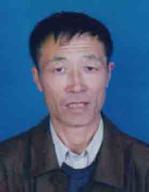 更多病例不胜枚举。患者给脱水细胞补水治愈了高低血压、冠心病和2型糖尿病与前列腺增生等细胞缺水病先后痊愈，说明“细胞脱水致病”和“给脱水细胞补水祛病”是客观的科学规律。七、补水祛病揭示出一个不可忽视的重要病因和科学的医理，补水必须节食才能使细胞代谢正常而祛病患者要治好上述细胞缺水病，必须认淸病之内因是细胞脱水，喝微小分子团水只是解决细胞脱水的内因。外因是长期多吃主食肉食，致细胞代谢紊乱，形成糖脂病。但内因是根本，外因是条件，外因通过内因而起作用。而小分子团水是医生未学过的，现在不得不承认补水祛病。医生和患者如无视上述内外两个病因之一，都不能治愈上述病症。患者饮用该水后，患者务必节食，若每天摄入热量总是过剩，餐前不饥，细胞代谢依旧紊乱，细胞内和組织液内糖脂过多，致细胞膜通道闸门仍关闭，組织液内小分子团水进入不了细胞，细胞则不能正常地代谢。患者不能“吃七八分饱”，应当在想进食时再进食，用“已饥方食”调整摄入热量，让微小分子团水进入细胞，才能让细胞逐渐正常地代谢，修复衰弱器官，方可治愈多种细胞缺水病。假如医生不求治好病，患者随意进餐，满足于控制病情，只能终生服药，以心肌梗塞或中风离世。医生如思想上被药物利益捆绑，不愿及时应用此成果，坚持叫患者终身服药，其医术落后于科学进步，成为治不好病的医生。中国患者饮用微小分子团水，治愈了高低血压、冠心病、脑动脉硬化和2型糖尿病与前列腺增生等细胞缺水病，让“细胞脱水致病”和“给脱水细胞补水祛病”的客观规律成为宝贵的科学发现，是对医学的重要突破和不可磨灭的贡献。科学是正确反映客观世界某一领域内的客观规律的知识体系。医生尊重科学，必将应用该成果治病，医生不能让患者本可以给脱水细胞补水就治愈的细胞脫水病，必须终生服药。治好病才是好医生，每年可治愈千百万人的细胞缺水病，将填补医学空白，领跑世界医学，造福全人类。希望所有医生了解科学新知，都像石远杲医生一样，向患者推荐用此法治病于本，而传扬美名，成为医生不计经济利益的榜样。八、饮用微小分子团水给脱水休眠细胞补水祛病，承认这一重要病因和科学医理会减少疾病而造福人类中国患者18年来饮用微小分子团水，发现可治愈高低血压、冠心病、脑动脉硬化和2型糖尿病与前列腺增生及中风后遗症等细胞缺水病，治病于本，医理科学，其病之本因和医理不难理解和肯定，因而是历史性的划时代成果。医生的天职是为患者治好病。医生不应深陷于从控制性药物获取利益，应向父母和患者推荐饮用微小分子团水祛病。患者梦想治愈病症的希望，应当成为医生实现的目标，才能深得患者的爱戴和崇敬。该成果使补氷疗法站立到医学前沿，可开创医学治本和人类健康的新时代。中国饮用微小分子团水治愈上述细胞缺水病，已站上世界医学道徳的制高点。这应成为医生努力实现的方向。这是造福人类的科学发现，医疗机构应当着手办学习班推广，医院和医生应当本着人道主义精神应用此成果，尽量少用控制性药物，推荐患者饮用微小分子团水治愈细胞缺水病，否则患者评论现有守旧的医术不能使人恢复健康。200年终生服药的传统积重难返，人们不论血压高低或正常，均逐渐因动脉细胞脱水，而加重动脉粥样硬化，致患中风或心肌梗塞，或因体内缺水致胸腺、脾脏等免疫器官萎缩而降低免疫力，最终患癌或肺炎，或致多器官衰竭而逝。各国首脑和精英如:罗斯福、斯大林、金日成、任弼时、胡耀邦、沙龙、撒切尔夫人、京剧大师梅兰芳、著名美术家徐悲鸿、著名数学家华罗庚等更多精英，虽然终生服药，或血压正常，都因动脉细胞脱水，使动脉粥样硬化加重，而突患心肌梗塞或中风。所以，90%以上的人的衰弱、患病与死亡，均与体内细胞脱水有关联。中老年人均因过多摄入热量和体内细胞脱水双因素，而致突患中风或心肌梗塞。现有医学教材《病理生理学》应尽快补充细胞脱水这个病因，让给脱水细胞补水疗法成为教材，是符合生理需求的科学治病方法，将使人类少有因细胞脱水而形成多种衰弱器官的细胞脱水病，少患中风与心肌梗基;如不增改教材,培养的医生不知让患者给脱水休眠细胞补水治本，则不能治愈上述多种细胞脫水病。如若医院医生以经済收入决定医疗措施，总让患者终生服药，等于让天下人细胞脫水的病态继续维持并发展，则仍旧不能治愈上述病症，也会害了医生自己父母和子孙后代。因为无论人的血压高低或者血压正常，若不给细胞补水，人都会因细胞脱水而使动脉粥样硬化加重，最后危害的是全人类。明知用“水”可治愈但不肯用，却叫人终生服药，等于不顾人的生理需求而牟财，与“医为仁术”相距甚远，让患者看透谋求不义之财的灵魂。中国从临床观察起,经18年的用户实践，表明“细胞脱水致病”和“给脱水休眠细胞补水祛病”是客观的科学规律，会逐渐被广大患者和医生认识、接受并重视。因为只有给脱水休眠细胞补水，才能开创治悆心脑血管病、糖尿病和前列腺增生等病症的新时代，每年能治愈千百万人靠药治不好的上述细胞缺水病，实现人类健康地长寿的梦想。这一被遗漏的不可缺少的病因和医理将与日月同辉，万古长存。[参考文献]: [1]《细胞膜通道之谜》2013年12月31日《健康报》；	[2]《修复细胞糖脂通道  破译糖脂病关键密码》：《祝您健康》杂志，2006年10期；          南京师范大学化学与环境科学学院  程瑶琴、陆真：《揭示生命中钿胞膜通道的奧秘》；[3]北京大学量子材料中心供图  中国青年网2014-1-16  http://www.youth.cn[4] 欧亜祥、郝先刚、许爱球等：三家省级医院的《离子水瓶的临床疗效观察》1994-5（详见：www.nnzk.com）；[5]夏树楹、常汉英、余珏、 张正国、周万松、孙启良、欧亜祥、郝先 刚、许爱球等医学专家：《科学技术成果鉴定证书》－（94）        桂药科鉴文09号，1994-8  （详见：www.nnzk.com）；[6]王建枝、殷莲华主编:《病理生理学》，人民卫生出版社，2013年3月，P6，P7;[7] 本文所述病例均详见：（详见：www.nnzk.com）【用户反馈】、【企业文化】